File Management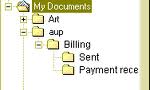 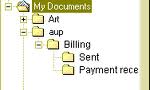 